Zárózsalu gördülő tömítő gyűrűvel AKL 150Csomagolási egység: 1 darabVálaszték: K
Termékszám: 0092.0422Gyártó: MAICO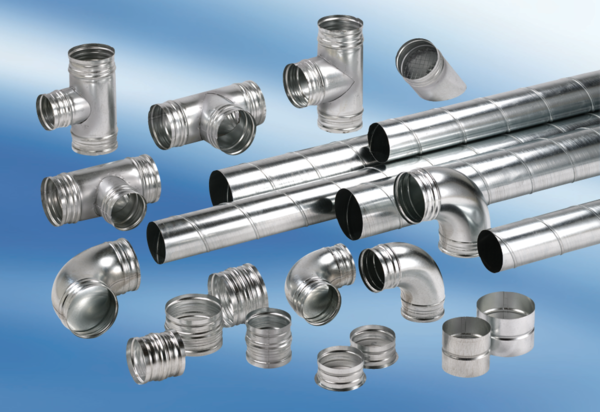 